Important Supply Notification									15th March 2023Dear Pharmacist,	Please note we currently have a temporary supply issue of Zithromax Powder for Oral Suspension 200mg /5ml, 900mg (22.5ml).Pfizer is working diligently to resolve the supply shortage and resumption of supply as soon as possible. We regret any inconvenience caused by this temporary supply interruption to the market.Please circulate this notification to key stakeholders as appropriate so that prescribers of this medicine are informed.If you have any queries about this notification or want any additional information, please contact your key account manager or Pfizer Healthcare Ireland’s office on 01-4676500.Account Manager                                       	          Contact DetailsJohn Elliott                                                               Mobile +353.86.6286860John.Elliott@pfizer.com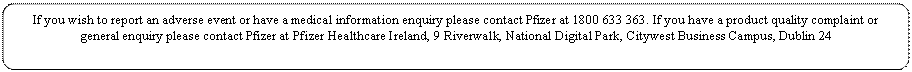 Yours faithfully,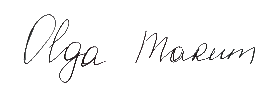 Olga Marum	Brand ManagerPfizer Healthcare Ireland	PP-ZIT-IRL-0031								Date of Prep March 2023	ProductLicenceUnavailability DateResupply DateZithromax Powder for Oral Suspension 200mg /5ml, 900mg (22.5ml)PA 0822/191/00215th March 2023Week commencing 22nd May 2023